Referat JIF’s bestyrelsesmøde.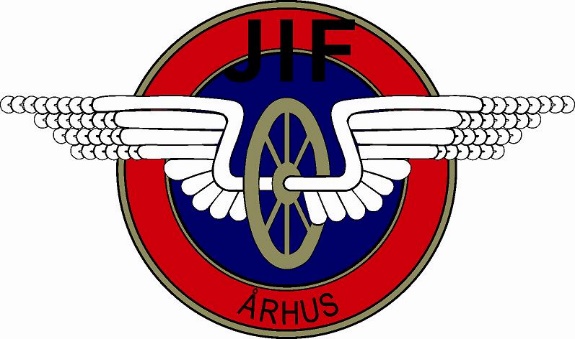 Tid:	Mandag 05.11. 2018 kl. 18.00Sted:	JIF lokale Ny Banegårdsgade 42Dagsorden:Fremmødte fra bestyrelsen: Frank Andersen, Flemming Monsrud Jan Larsen, Jørn Hengenius, Kaj Richter, Rene Laursen og Anne Dorthe Hagensen.Frank bød velkommen til bestyrelsesmødet1.	Godkendelse af sidste referat2.	Siden sidst ved formanden3.   Orientering fra kassereren vedrørende økonomi4.	Medlems information, kommende arrangementer.      Fællesstævnet 20195.   Gratis kontingent 6 måneder/projekt 6.   Julefrokost7.   Julelotteri8.   Jubilæum 2019   9.   Eventuelt.10. Næste møde.                       1. Godkendelse af sidste referat.Referat godkendt.Hvis der ikke er kommentar til referatet 14 dage efter det er udsendt er det herefter betragtet som godkendt                         2. Siden sidst ved formandenDialogmøde Knushoved 5 november 2018: Dansk firmaidrætsforbund gav input om E-sport og arbejdspladsens motionsdag.Derudover blev der drøftet forskellige muligheder til at få udgifter til at matche indtægter.Bestyrelsesmøde 02.nov.2018 i Jernbane fritid.: Kørselstilskuddet fortsætter som hidtil, men regningen sendes igennem de enkelte klubkassere som indsender til Jernbane fritids kasser.Jernbanefritids blad reduceres til 4 udgivelser om året i stedet for de 6 på grund af besparelser.  Dansk Cykelunion motions inviterede Jernbanefritid til distrikts efterårsmøde den 4.nonember 2018 i Ikast. Takkede nej tak.ISS har sendt et tilbud på at renovere køkkenet i klublokalerne. Tilbuddet lød på ca. 31.000,- kr.  Tilbud venter på godkendelse. Start 19-10. 2018Møde i Cykelafdelingen, man enedes om at 2019 træningslejr går til Malaga uge 17.2 fra JIF-Ar har været i Prag til mini U.S.I.C 10 km super tur.                                                                 HI laver den som klubtur, alle her fra klubben har mulighed for at deltage hvis der er nogen der ønsker det.4 fra JIF-AR var udtaget til US.I.C Marathon i Prag. Godt arrangement, rimelige placering både herre og dame blev nummer 7, ud af 15 hold.Dansk Idrætsforbund pris ”Årets Energibundt 2018” foregår i Herning den 5. januar 2019. Indstilles fra 22-10 til 18-11-2018. Har vi nogen? SMURT.dk har tilbudt en aftale med JIF-Ar om produkter til vedligehold af cykler. Aarhus kommune kom godt i gang kursus onsdag den 14. november 2018 kl. 17-20. Rene deltager.Syddansk universitet har udsendt et spørgeskema angående samarbejdet med Aarhus kommune.INFO Medlemstal til DGI/DIF=CFR fra 5 alderstrin til 8 alderstrin. Start 1-12Dansk idrætsforbund tilbød 2 billetter i lodtrækning til show 05. Januar 2018 kl 2100. Der kommer besked om vi er heldig i uge 45.Aarhus kommune indbyder til frivilligfest i Friheden 05. December 2018.Danske gymnastik og idrætsforeninger Impact  Inov, konkurrence Deadline 12 november 2018 Kl.12                          3. Orientering fra kassereren vedr. økonomi.Økonomien god.Giro indbetaling har næsten alle betalt.                  4.	Medlems information, kommende arrangementer.På afdelingsmødet i Jernbanefritid ønsker man stadig at flytte Silistrialøbet. HI og JAM ville gerne om de kunne få antallet af Århus-løbere sendt ud så de kunne vurdere om de ville komme.Silistrialøbet havde dog flest deltager i Jernbanefritid løb i 2018, 21 voksne og 6 børn.Bestyrelsen blev enige om at holde fast den 3. lørdag i marts. Flytter vi det kan det kollider med mange arrangementer.Vi vil forsøge at maraton turen i 2019 går til Braunlingen i Swartzwald fra 11. til 15. okt. 2019.Fællesstævnet i Nyborg den 9.-10. marts 2019 skal man selv huske at tilmelde sig overnatning.                               5. Gratis kontingent 6 Mdr /projektKlubberne HI.-JAM. Og JIF vil holde informationsmøder rundt om i landet, for at værge flere medlemmer.JIF-Ar står for det i Aarhus og det vil blive den 7. januar 2019 i vores klublokaler.Det er så meningen at de skal deltage i et projekt, der går ud på at prøve 3 forskellige sportsgrenetil gengæld får de gratis medlemskab af motionscenteret, Jernbanefritid og JIF-Ar, i et halvt år. Det er dog en forudsætning at de også er meldt ind i klubberne i det halve år.                              6.   JulefrokostFrank sørger for at sende indbydelser ud.Kaj og Jan sørger for indkøb.Pigerne i køkkenet er bestilt                              7.   Julelotteri.Julelotteriet sælges under julefrokosten.                              8.   Jubilæum 2019   75 års jubilæet er den 19. juli 2019. Vi afholder reception i efteråret.                              9.   Eventuelt.Der var et ønske om at klubbens træningstider bliver lagt på hjemmesiden.                               10. Næste møde.Onsdag den 16. januar 2019 kl. 18.00 i klublokalerneSekretær: Flemming Monsrud